Тема: "Условные знаки"Цель: познакомить учащихся с  условными знаками и их видами.Задачи: Образовательные: -  сформировать знания об условных знаках и их видах;      -  научиться самостоятельно составлять план местности;     - уметь рассуждать и делать выводы;- излагать и аргументировать свою точку зрения; Развивающие:  - развивать умение проводить сравнение, анализ, обобщение; - продолжить формирование умений чтения карт, плана местности; -развивать коммуникативные умения и навыки.Воспитательные: - воспитывать географическую культуру и восприятие географических объектов через литературные произведения.-продолжить работу по формированию научного мировоззрения. Формирование УУД:Личностные УУД:- установление связи между учебной деятельностью и мотивом.Регулятивные УУД:-учить планировать, строить алгоритм деятельности, делать прогнозирование;- учить самооценке, самоконтролю выполняемой работы;-учить работать по образцу, по алгоритму.Коммуникативные УУД:-развивать внимание учащихся;- обучать умению слушать и записывать содержание и объяснения учителя или ответ ученика;- учить постановке вопроса.Познавательные УУД:Работать над формированием логических умений:-  анализ синтеза;- сравнение;- обобщения и классификации;- доказательства;- выдвижение гипотез и их обоснование;- построение цепочек рассуждения.2.  Чтение и работа с текстом.Тип урока: урок открытия нового знания.Оборудование: учебник А.А. Лобжанидзе «География. Планета Земля» 5-6 класс; физическая карта полушарий; карты атласа с.2-3.; презентация.Структура урока: Мотивация к учебной деятельности – 3 мин.Актуализация опорных знаний – 6 мин.Выявление места и причины затруднения – 4-6 мин.Построение проекта – 6 мин.Реализация проекта – 10 мин.Включение в систему знаний и повторение- 6 мин.Рефлексия- 3 мин.Ход урокаI. Мотивация к учебной деятельности – 3 мин. СЛАЙД 1Вот звенит для нас звонок – начинается урок.Ровно встали, подтянулись и друг другу улыбнулись.Добрый день, дорогие ребята! Улыбнитесь друг другу, пожелайте хорошего настроения!  С каким настроением вы пришли на урок географии? II. Актуализация опорных знаний-Какую тему, мы изучили с Вами на прошлом уроке? (Изображение земной поверхности)- Я предлагаю вам на выбор несколько заданий проверки домашнего задания.1. Игра «Золота рыбка». Напоминаю правила игры, перед вами 6 рыбок, на 5 рыбках написана вопросы на знание терминологии, а одна рыбка золотая-с пятеркой. Вопросы:Что такое глобус? (это объемная модель Земли, уменьшенной во много миллионов раз)Что такое план местности? (это чертеж, на котором условными знаками подробно изображен в уменьшенном виде небольшой участок местности)Что такое карта? (обобщенное уменьшенное изображение земной поверхности на плоскости с помощью системы условных знаков)Что такое картография? (это наука о картах)Что такое атлас? (это сборник карт)Составить схему. (на доске представлены слова: виды земной поверхности, рисунок, план местности, карта, аэрофотоснимок).На интерактивной доске задание: Сравнительная характеристика глобуса и карты. СЛАЙД 2Три человека работают с заданиями, все остальные работают с рабочим листом, на котором имеется 2 задания на выбор: дать определение терминам и сравнительная характеристика глобуса и карты.Проверяем и подводим итоги.III.  Выявление места и причины затрудненияВступительное слово учителя СЛАЙД 3На интерактивной доске план местности. Учитель: Ребята, посмотрите на слайд, что вы видите? (план местности)- Расскажите, что вы видите на плане местности? (ответы учащихся,  затруднение)- Опишите мне местность? (затруднение учащихся)- Почему вы не знаете? - Так, что же нам нужно сегодня изучить, чтобы легко описывать местность? СЛАЙД 4   ( Условные знаки)Записываем тему урока и дату в рабочий лист.- Давайте попробуем сформулировать цель урока (ответы учащихся)- У меня на слайде написана цель урока, но как вы уже заметили слова перепутаны, кто желает выйти к доске и составить цель урока? (один учащийся выходит к доске, формулирует цель урока: познакомиться с условными знаками и их видами). СЛАЙД 5-А чтобы достичь этой цели, что нам нужно сделать? (обратить внимание  учащихся на доску) СЛАЙД 6Достижение цели ЭкспериментСпросить у взрослогоПодумать самомуСобрать нужный материалВместе с учащимися приходим к выводу, что достичь цель,  мы можем сами, собрав нужный материал.IV. Построение проектаУчитель: Ребята, а у нас достаточно знаний, чтобы рассказать о данной теме?Учитель: а давайте наметим план действий. (на слайде учащиеся пишут план урока)План урока           СЛАЙД 7Условные знакиВиды условных знаков.V. Реализация проектаУчитель: Итак, начинаем нашу работу. Запомните, что успеха можно достичь только при условии, что активно работать будет весь класс. Я решила вас поделить на группы: 1-я группа будет работать по вопросам, которые написаны у вас в карточках. Ответы на вопросы находим в учебнике в параграфе 12, и отмечаем их карандашом.Что такое условные знаки?Зачем нужны условные знаки?Какие цвета используют картографы, если нужно показать лес, воду?Что такое легенда? Для чего нужна легенда?На слайде и в рабочем листе написана схема (пока, не заполненная)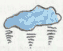 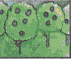 2-я группа также будет работать по вопросам, которые написаны у вас в карточках. Ответы на вопросы находим в учебнике в параграфе 12, и отмечаем их карандашом.На какие виды делятся условные знаки?Что обозначают линейные знаки?Что обозначают площадные знаки?Что обозначают точечные знаки?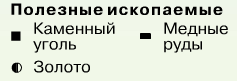 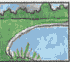 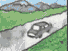 3-я группа работает по вопросам, которые написаны у вас в карточках. Ответы на вопросы находим в атласе на стр. 2-3.Определите, какими знаками обозначены реки?Как показано направление течения рек, каким цветом подписаны их названия?Определите, каким знаком обозначены болотаУстановите условные знаки колодца и родника. 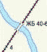 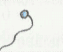 На все задания, буквально 5 минут. Затем проверяю их.- Итак, первая группа, отвечает на вопросы. Я обобщаю, вывожу на слайд готовую схему, учащиеся записывают в рабочий лист схему. А затем, я прошу кого-нибудь обобщить еще раз схему.- Переходим ко второй группе. Обобщаем, записываем, один ученик еще раз проговаривает схему второго задания.ФИЗКУЛЬТМИНУТКА- Третья группа, отвечает на вопросы, а затем, кто-нибудь из группы зарисовывает условные знаки на интерактивной доске, все остальные зарисовывают в рабочем листе. Итак, подведем итоги. VI.  Включение в систему знаний и повторение-Учащиеся выполняют задание в рабочем листе и один человек у интерактивной доске.Задание №4: Разделите условные знаки, изображенные на рисунках на три группы.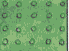 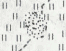 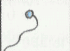 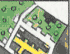      1                             2                            3                                4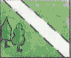 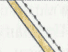     5                          6                                  7                              8Линейные   5 6Площадные   1 2 3 4 7Точечные  8Проверяем, обобщаем.Задание №5: Дополните текст условными знаками.Саша и Сережа отправились ловить рыбу. Они пошли _____________. Потом они вышли _______________. Было жарко, и мальчики остановились попить воды _______________. Потом они вышли _______________. Один человек работает у интерактивной доске, все остальные работают самостоятельно с рабочим листом. Варианты текста могут быть самыми разнообразными. Саша и Сережа отправились ловить рыбу. Они пошли [по дороге; по тропинке; через лес (хвойный, лиственный); по мосту через реку; …]. Потом они вышли [к реке; к озеру; …]. Было жарко, и мальчики остановились попить воды [из родника; из колодца; у дома лесника; …]. Потом они вышли [ к дороге]. Учитель: Вчера к нам в школу приходил директор одного очень крупного издательства. В декабре они планируют выпустить детскую книжку “ Гуси лебеди”. И в книге они хотят поместить план местности к этой сказке. Но, их сотрудники плохо знают географию, и он предложил наши ученикам сделать план местности к сказке “Гуси-лебеди” Самый удачный проект поместят в книжке.Краткое содержание сказкиЖили мужик да баба. У них были дочка и сынок. Однажды отец с матерью ушли, а дочка посадила брата на травку под окном, а сама побежала на улицу. Налетели гуси-лебеди, подхватили мальчика и унесли на крыльях. Вернулась девочка, а брата нет. Она выбежала в поле и только увидела, как гуси-лебеди скрылись за темным лесом. Девочка бросилась их догонять. Она бежала и увидела печь. Не стала девочка есть пирожок, и печь не сказала, куда полетели гуси-лебеди. Побежала девочка дальше и увидела яблоню. Не стала девочка есть яблоко, и яблоня тоже не сказала ей, куда полетели гуси-лебеди. Побежала девочка дальше и увидела молочную реку в кисельных берегах. Она опять не поела киселя, и речка тоже не сказала, куда полетели гуси-лебеди. 
Девочка долго бегала по полям, по лесам, по болотам и вдруг увидела избушку на курьих ножках. В избушке сидели Баба Яга и братец. Когда Баба Яга вышла, девочка взяла брата и побежала домой. 
Сначала дети добежали до молочной реки. Девочка съела киселя, и река укрыла их кисельным берегом. Потом дети добежали до яблони, и она закрыла их ветвями от догоняющих гусей-лебедей. Гуси-лебеди не увидали их и пролетели мимо. Дети опять побежали, и перед ними – печь. Девочка съела пирожок, и дети спрятались в печке, а потом прибежали домой. Учащиеся рисуют план местности по сказке.Затем учащиеся защищают проекты.Подводит итоги проектов и их оценивает.(если времени не остается, сказку выполняют дома)VII. Рефлексия Подводим итог нашего урокасегодня я узнал…было интересно…было трудно…я выполнял задания…я понял, что…теперь я могу…я почувствовал, что…я приобрел…я научился…у меня получилось …я смог…я попробую…меня удивило…урок дал мне для жизни…мне захотелось…Домашнее задание: параграф 12; составить сказку Гуси-лебеди; нарисовать условные знаки на карточках размер 10 см х 10 см; выучить условные знаки атлас стр. 2-3Учитель: Ребята, какие отметки мы сегодня поставим? Кто заслуживает по-вашему мнению «5»? «4»?Список использованных источников:http://festival.1september.ru/articles/551130/Учебник А.А. Лобжанидзе «География. Планета Земля».Электронное приложение  к учебнику  А.А. Лобжанидзе «География. Планета Земля»